爱如生中国基本古籍库试用说明爱如生中国基本古籍库是综合性的大型古籍数据库，先后列为全国高校重点项目和国家重点电子出版物。由北京大学教授刘俊文总纂，北京爱如生数字化技术研究中心研制。爱如生中国基本古籍库分为4个子库、20个大类、100个细目，精选先秦至民国历代重要典籍，包括流传千古的名著、各学科基本文献和拾遗补缺的特殊著作，各据通行善本，采用爱如生独有的数字化技术制成数码全文，另附1-2个珍贵版本的原版影像。总计收书1万种、17万卷，版本12,500个、20万卷，全文17亿字、影像1200万页,数据总量330G。其收录范围涵盖全部中国历史与文化，其内容总量相当于3部《四库全书》。不但是全球目前最大的中文古籍数字出版物，也是中国有史以来最大的历代典籍总汇。
  爱如生中国基本古籍库可从多条路径和可用多种方法进行海量检索，检索速率快至毫秒；同时拥有10项基本功能和2个辅助工具，可轻松实现从研读、批注到下载、打印的一站式作业。从而帮助使用者在获得空前广阔的学术视野的同时，极大地提高研究工作的效率。爱如生中国基本古籍库自2005年正式面市以来，以其宏伟的规模、精粹的内容、实用的设计和优质的服务，受到国内外学术文化界的热烈欢迎。截至2018年3月，全球已有193个机构客户，多为一流大学、著名图书馆和重要学术机关，如中国国家图书馆、中国国家博物馆、美国国会图书馆、德国国家图书馆、北京大学、香港大学、美国哈佛大学、日本京都大学、韩国首尔大学、台湾中央研究院等。 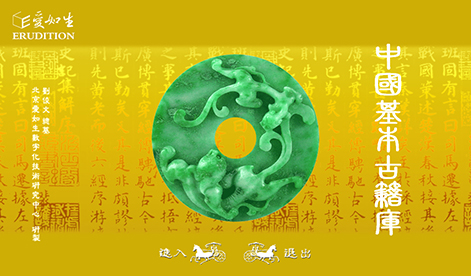 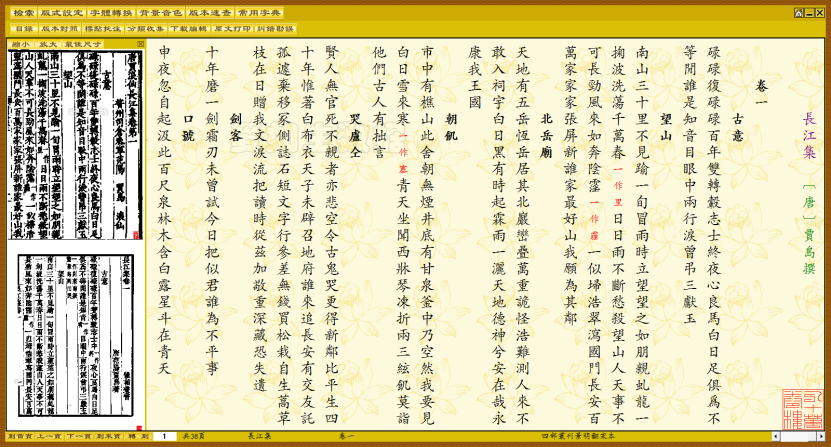 网址: http://dh.ersjk.com北京爱如生数字化技术研究中心地址：北京市朝阳区北苑路170号3号楼1603（邮编：100012）E-mail:eruson5@er07.comQQ: 3125232843电话：010-59273280官网：www.er07.com